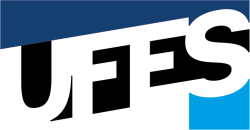 Programa de Pós-Graduação em Ciência e Tecnologia de Alimentos - PCTACentro de Ciências Agrárias e Engenharias – CCAE/UFES102ª Defesa de Dissertação de MestradoTítulo:¨Óleo essencial de hortelã-grosso (Plectranthus amboinicus (Lour.) Spreng): Propriedades antimicrobianas contra Escherichia coli e Listeria monocytogenes in vidro e em matriz cárnea sob refrigeração¨CandidatoBruno Dutra da SilvaDATA:   24/05/2021 (segunda-feira)HORÁRIO:  08:30  hsDEFESA:   Por  WebconferênciaBANCA EXAMINADORA:       Profa. Consuelo Domenici Roberto  (Presidente/Orientadora)   PCTA/UFES                       Prof. Patrícia Campos Bernardes  (Coorientadora)	 	             PCTA/UFES       Profa. Maria Emília Rodrigues Valente   	                                        DEAL/UFES       Profa. Jackline Freitas Brilhante de São José                                      UFES/VT.Suplentes:       Profa. Suzana Maria Della Lucia                                                               PCTA/UFES       Profa. Patrícia Fontes Pinheiro		                                        UFV/VIÇOSA Programa de Pós-Graduação em Ciência e Tecnologia de Alimentos - PCTACentro de Ciências Agrárias e Engenharias – CCAE/UFES103ª Defesa de Dissertação de MestradoTítulo:¨Efeitos funcionais do yacon e do kefir no câncer de cólon: ação prebiótica, probiótica e simbiótica em modelo animal¨CandidataKeila Rodrigues ZanardiDATA:   16/06/2021 (quarta-feira)HORÁRIO:  14:00  hsDEFESA:   Por  WebconferênciaBANCA EXAMINADORA:       Profa. Neuza Maria Brunoro Costa  (Presidente/Orientadora)    PCTA/UFES                       Prof. André Gustavo Vasconcelos Costa 	                                        PCTA/UFES       Profa. Mirelle Lomar Viana   	                                                                   DFN/UFES       Dra. Mariana Grancieri                                                                                 UFV/VIÇOSASuplentes:       Profa. Pollyanna Ibrahim Silva                                                                   PCTA/UFES       Prof. Leonardo Oliveira Trivilin		                                                      DMV/UFES Programa de Pós-Graduação em Ciência e Tecnologia de Alimentos - PCTACentro de Ciências Agrárias e Engenharias – CCAE/UFES104ª Defesa de Dissertação de MestradoTítulo:¨Efeito do extrato de café verde(Coffea canephora)  nas alterações locais e sistêmicas, em modelo animal de carcinogênese colorretal¨CandidataCaroline Woelffel SilvaDATA:   18/06/2021 (sexta-feira)HORÁRIO:  08:00  hsDEFESA:   Por  WebconferênciaBANCA EXAMINADORA:   Prof. André Gustavo Vasconcelos Costa  (Presidente/Orientador)    PCTA/UFES                                       Profa. Neuza Maria Brunoro Costa                                                               PCTA/UFES                    Prof. Leonardo Oliveira trivilin   	                                                                   DMV/UFES  Profa. Maria do Carmo Gouveia Pelúzio                                                      UFV/VIÇOSASuplentes:  Profa. Pollyanna Ibrahim Silva                                                                        PCTA/UFES  Prof. Mirelle Lomar Viana	                                                                                 DFN/UFES 